附件3：查重情况说明（注：未发表论文需提交查重率不超过15%的查重情况说明，已发表论文不需要提交该说明。）论文题目查重平台（可任选）查重率查重报告截图（须截取带有论文题目、作者、查重率三项关键信息图片即可，如：下图）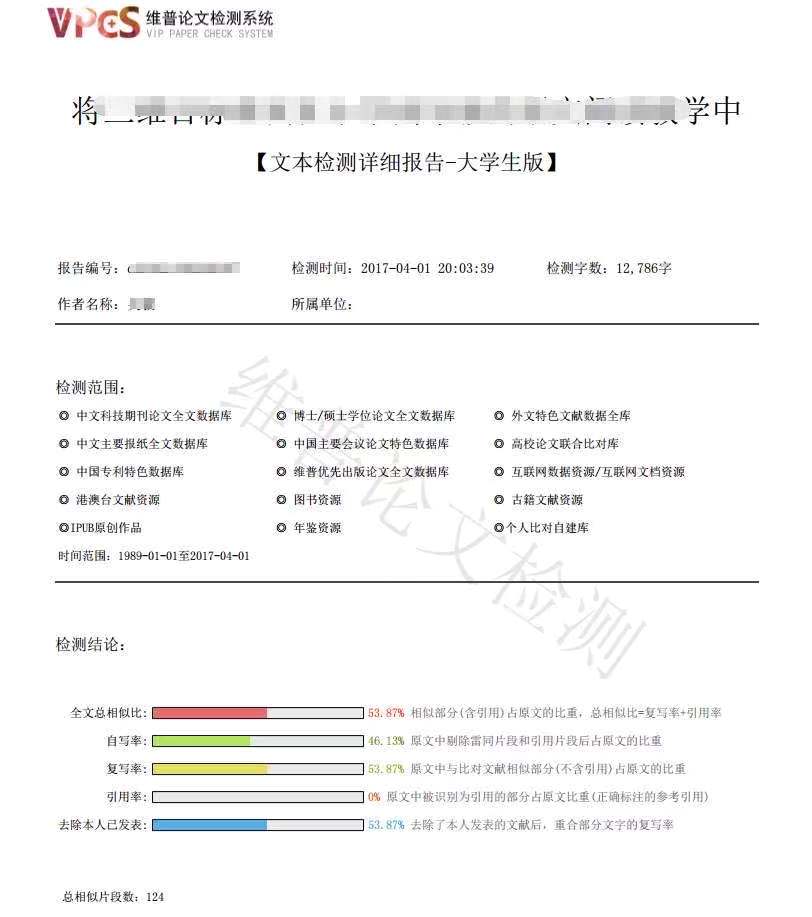 （须截取带有论文题目、作者、查重率三项关键信息图片即可，如：下图）（须截取带有论文题目、作者、查重率三项关键信息图片即可，如：下图）